Р О С С И Й С К А Я   Ф Е Д Е Р А Ц И Я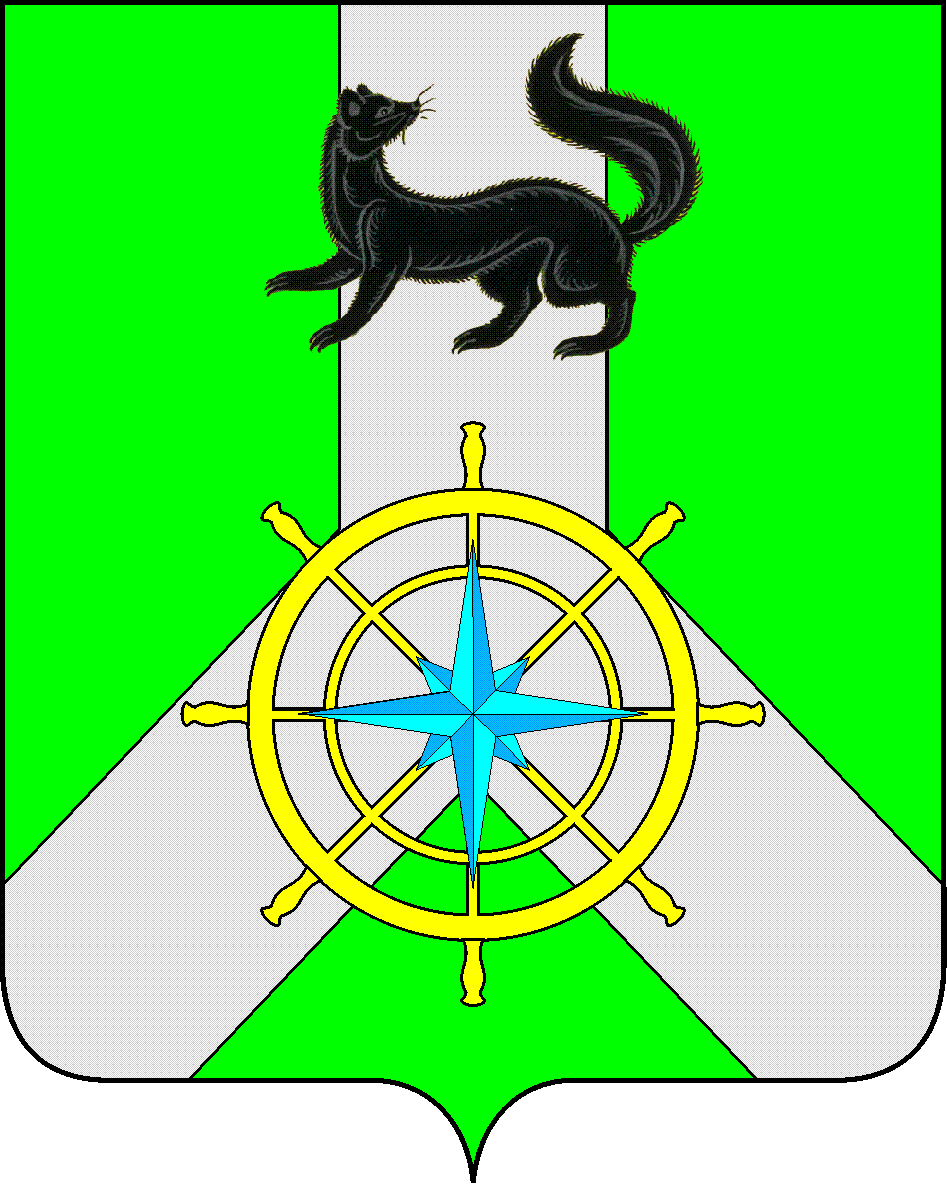 И Р К У Т С К А Я   О Б Л А С Т ЬК И Р Е Н С К И Й   М У Н И Ц И П А Л Ь Н Ы Й   Р А Й О НА Д М И Н И С Т Р А Ц И Я П О С Т А Н О В Л Е Н И ЕОб  установлении дня образования КДН и защите их прав Киренского районаВ соответствии с протоколом  Заседания Киренского районного Совета депутатов трудящихся /Двенадцатого созыва/ от 25.03.1969 г., статьями 39, 55 Устава муниципального образования Киренский район, администрация Киренского муниципального районапостановляЕТ:1. Установить  «День образования комиссии по делам несовершеннолетних и защите их прав Киренского района» - 25 марта.  2. Настоящее постановление вступает в силу со дня подписания и подлежит размещению на официальном сайте администрации Киренского муниципального района kirenskraion.mo38.ru.И.о. главы администрации                                                                          А.В. Воробьевот 26.12.2022 г.№ 788г. Киренск